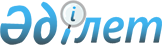 Об утверждении правил проведения регионального форума молодежиПостановление акимата Актюбинской области от 20 сентября 2016 года № 402. Зарегистрировано Департаментом юстиции Актюбинской области 21 октября 2016 года № 5110      Примечание РЦПИ.

      В тексте документа сохранена пунктуация и орфография оригинала.

      В соответствии со статьей 27 Закона Республики Казахстан от 23 января 2001 года "О местном государственном управлении и самоуправлении в Республике Казахстан" и приказом Министра образования и науки Республики Казахстан от 27 апреля 2015 года № 244 "Об утверждении Типовых правил о региональном форуме молодежи", зарегистрированного в Реестре государственной регистрации нормативных правовых актов № 11153, акимат Актюбинской области ПОСТАНОВЛЯЕТ:

      1. Утвердить прилагаемые правила проведения регионального форума молодежи.

      2. Государственному учреждению "Управление по вопросам молодежной политики Актюбинской области" обеспечить направление настоящего постановления на официальное опубликование в периодических печатных изданиях и информационно-правовой системе "Әділет".

      3. Контроль за исполнением данного постановления возложить на заместителя акима Актюбинской области Шериязданова А.Т.

      4. Настоящие постановление вводится в действие по истечении десяти календарных дней после дня его первого официального опубликования. 

 ПРАВИЛА 
проведения регионального форума молодежи 1. Общие положения      1. Настоящие правила проведения регионального форума молодежи (далее – Правила) разработаны в соответствии с типовыми правилами о региональном форуме молодежи, утвержденного приказом Министра образования и науки Республики Казахстан от 27 апреля 2015 года № 244 и определяют порядок проведения регионального форума молодежи.

      2. Региональный форум молодежи (далее – Форум) – форум представителей молодежи, проводимый в целях формирования регионального уровня взаимодействия между местными исполнительными органами и молодежью.

      3. В своей деятельности Форум руководствуется Конституцией Республики Казахстан, Законом Республики Казахстан "О государственной молодежной политике", иными нормативными правовыми актами, а также настоящими Правилами.

 2. Цель, задачи и функции Форума      4. Целью Форума является обеспечение диалога и взаимодействия государственных органов с молодежью и молодежными организациями по обсуждению вопросов реализации государственной молодежной политики.

      5. Основными задачами Форума на уровне региона являются: 

      1) обеспечение диалога и взаимодействия между местными исполнительными органами и молодежью, молодежными организациями;

      2) обеспечение обсуждения вопросов реализации государственной молодежной политики;

      3) выработка рекомендаций по совершенствованию государственной молодежной политики.

      6. К основным функциям Форума относятся:

      1) заслушивание отчетов представителей местных исполнительных органов и молодежных организаций о ходе реализаций государственной молодежной политики;

      2) избрание делегатов из региона из числа представителей молодежи, молодежных организаций для участия на республиканском форуме молодежи;

      3) внесение в местный исполнительный орган, а также на рассмотрение в республиканский форум молодежи рекомендаций по совершенствованию государственной молодежной политики.

 3. Порядок проведения Форума      7. Подготовку и проведение Форума осуществляет организационный комитет, состав которого утверждается акиматом Актюбинской области.

      8. Форум созывается акиматом Актюбинской области не реже одного раза в два года.

      9. Форум проводится в два этапа:

      1) подготовительный этап, во время которого проводятся выборы делегатов Форума во всех районах и города Актобе;

      2) основной этап – проведение регионального форума.

      10. Форум молодежи проводится на районном (городском) и областном уровнях.

      11. Принятие решений на Форуме осуществляется путем открытого голосования делегатами Форума.

      12. Решение Форума принимается большинством голосов.

 4. Формирование представительства молодежи на Форуме      13. Формирование состава делегатов Форума происходит выборным путем в районах и города с участием молодежных организаций, зарегистрированных в органах юстиций в порядке, предусмотренном законодательством Республики Казахстан.

      14. В форумах принимают участие представители молодежи и молодежных организаций районов и города.

      15. Количественный состав делегаций формируется в зависимости от процентного соотношения количества молодежи каждого района и города от общего количества молодежи области. Для участия в Форуме дополнительно могут приглашаться представители политических партий, Ассамблеи народа Казахстана, молодежных ресурсных центров, учебных заведений, заинтересованных государственных органов и средств массовой информации в количестве не превышающего двадцати процентов от общего числа делегатов Форума.

 5. Заключительные положения      16. Решения, принимаемые на Форуме, носят рекомендательный характер.

      17. Принятые на Форуме рекомендации оформляются соответствующим протоколом и направляются в местный исполнительный орган, а также на рассмотрение в региональный форум молодежи. 


					© 2012. РГП на ПХВ «Институт законодательства и правовой информации Республики Казахстан» Министерства юстиции Республики Казахстан
				
      Аким Актюбинской области

Б.Сапарбаев
Утверждены 
постановлением акимата 
Актюбинской области 
от 20 сентября 2016 года № 402